                                                         Fire, safe & well referral form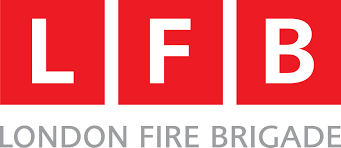 London Fire Brigade is providing FREE Fire, Safe & Well visits for residents in many London boroughs including Merton. They will visit your home to provide personalised fire safety advice, installation of smoke alarms and advice about general health and wellbeing.They are keen to visit those most at risk, including those:Living aloneOver 60With limited mobilityLiving with a long term illness or health conditionSmoke/live with a smokerHave had a fire or near miss recentlyPlease email form to: FSWMerton@london-fire.gov.ukOr post to: London Fire BrigadeFREEPOST RRSK-TLGS-YLAKFire, Safe & Well – Merton c/o Mitcham Fire Station169 Union Street SE1 0LLTitle_____First Name________________________Surname__________________DoB_________Address_____________________________________________________________________________________________________________________________Postcode____________________Email___________________________________________________________________________Landline___________________________________Mobile_________________________________Does a family member/Carer need to be present for the visit?  Yes___________ No_____________Please provide their details as necessary________________________________________________How did you hear about this service?___________________________________________________Any additional information